BULLETIN BOARD:Today:10:00 am Sabbath School11:15 am Worship ServicePlease join us for lunch!8:32 pm       SunsetSunday:     9:00 am      Crossroads Radio Ministry Program  KAHI 950 AM
                     and 104.5 FM or streaming live: www.kahi.com  Thursday:noon 	     Information for the bulletin to Renee’Friday:8:30 pm     SunsetTahoe camp meeting August 1-6. For more information visit tahoecampmeeting.com/speakers-and-seminars-2022/ For those who stay local, church will be open                 Shingle Springs SDA Church      Pastor:		             Timothy Judson		
      Head Elder/Treasurer:   	Marcol Greenlaw	      Head Deacon:               	Charles Kelley        	
      Health Director:             	Ellen Starr		        Music Coordinator:       	Stacey Earnest       	Today’s greeter is Audrey Greenlaw SHINGLE SPRINGSSDA CHURCH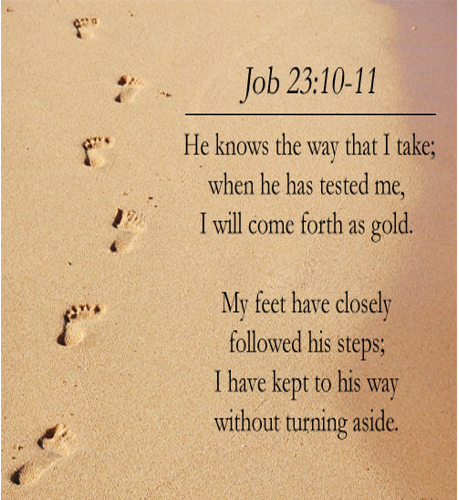 3149 North Shingle Rd, Shingle Springs, CA 95682        P.O. Box 172, Shingle Springs, CA, 95682               shinglesprings.adventistfaith.org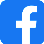 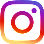 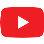 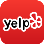 SHINGLE SPRINGS SDA CHURCHJuly 2, 20223149 North Shingle Rd, Shingle Springs, CA 95682        P.O. Box 172, Shingle Springs, CA, 95682               shinglesprings.adventistfaith.orgSHINGLE SPRINGS SDA CHURCHJuly 2, 20223149 North Shingle Rd, Shingle Springs, CA 95682        P.O. Box 172, Shingle Springs, CA, 95682               shinglesprings.adventistfaith.orgSHINGLE SPRINGS SDA CHURCHJuly 2, 20223149 North Shingle Rd, Shingle Springs, CA 95682        P.O. Box 172, Shingle Springs, CA, 95682               shinglesprings.adventistfaith.orgSHINGLE SPRINGS SDA CHURCHJuly 2, 2022CHURCH AT STUDY     10:00-11:00 A.M.CHURCH AT STUDY     10:00-11:00 A.M.CHURCH AT STUDY     10:00-11:00 A.M.CHURCH AT STUDY     10:00-11:00 A.M.WELCOMESONGS OF PRAISEPRAYER & LESSON STUDY                                        Marcol GreenlawKindergarten and Primary Sabbath Schools are availablePRAYER & LESSON STUDY                                        Marcol GreenlawKindergarten and Primary Sabbath Schools are availablePRAYER & LESSON STUDY                                        Marcol GreenlawKindergarten and Primary Sabbath Schools are availablePRAYER & LESSON STUDY                                        Marcol GreenlawKindergarten and Primary Sabbath Schools are available    WORSHIP SERVICE                     11:15 A.M. - 12:45 P.M          Elder of the day is Marcol Greenlaw    WORSHIP SERVICE                     11:15 A.M. - 12:45 P.M          Elder of the day is Marcol Greenlaw    WORSHIP SERVICE                     11:15 A.M. - 12:45 P.M          Elder of the day is Marcol Greenlaw    WORSHIP SERVICE                     11:15 A.M. - 12:45 P.M          Elder of the day is Marcol GreenlawWELCOME/ANNOUNCEMENTHEALTH NUGGET   Ellen Starr   Ellen StarrOPENING PRAYER   Pastor Moe Zonke   Pastor Moe ZonkePRAISE IN SONG PRAISE IN SONG PRAISE IN SONG Sharon and CookieOFFERING  Local Church BudgetCHILDREN’S STORYOFFERING  Local Church BudgetCHILDREN’S STORYOFFERING  Local Church BudgetCHILDREN’S STORYNathan Earnest   Susan Moskalets     PRAYER OF INTERCESSION   PRAYER OF INTERCESSION   PRAYER OF INTERCESSION   PRAYER OF INTERCESSION   SCRIPTURE   Job 23:8,9SCRIPTURE   Job 23:8,9SCRIPTURE   Job 23:8,9SCRIPTURE   Job 23:8,9SERMON    The Silence of GodSERMON    The Silence of God   Pastor Moe Zonke   Pastor Moe ZonkeCLOSING SONG  Hymn # 430 Joy By and ByCLOSING SONG  Hymn # 430 Joy By and ByCLOSING SONG  Hymn # 430 Joy By and ByCLOSING SONG  Hymn # 430 Joy By and ByCLOSING PRAYER     Pastor Moe Zonke   Pastor Moe Zonke                  Please join us for potluck fellowship lunch                  Please join us for potluck fellowship lunch                  Please join us for potluck fellowship lunch                  Please join us for potluck fellowship lunch